ThursdayAdding by counting on a number lineWarm up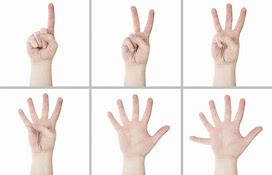 Play a ‘show me…’ number game on fingers e.g. Show me 4! Show me 3! Do hopping and star jumps counting from 0-30.Play splat the number using https://www.topmarks.co.uk/learning-to-count/paint-the-squaresActivities 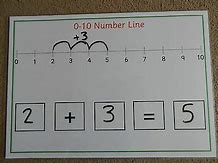 Re-watch the video tutorial explaining how to add by counting on using a number line.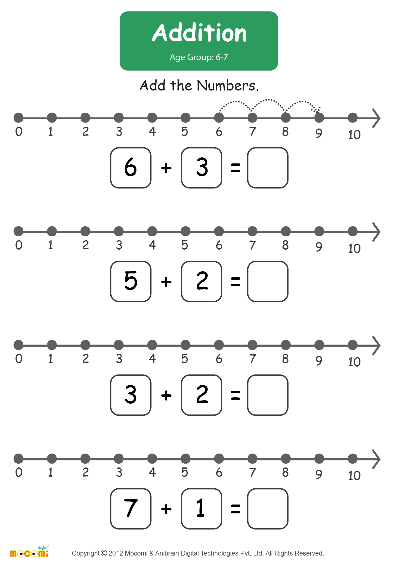 Try to solve these addition problems using a number line:3 + 3 =5 + 3 = 4 + 2 = 6 + 1 = 7 + 4 =8 + 5 =9 + 2 = (More challenging)10 + 5 =11 + 2 =13 + 4 =14 + 2 =11 + 9 =16 + 3 =12 + 6 =Practise by jumping along the number line to add and solve the problems. You can record the answers or do it practically and ‘saying the number sentence’.More activities here: https://www.twinkl.co.uk/resource/t-n-3016-addition-to-20-with-a-number-line-activity-sheet